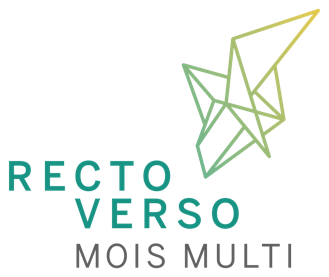 Formulaire d’inscription – APPEL À PROJETS RÉSIDENCE 2022-2023 Arts scéniques			 Performance Arts vivants				 Spectacle Travail in situ				 Médiation avec le public Installation				 Œuvre immersive ou œuvre participative Sculpture cinétique ou robotique	 Arts numériques Arts sonores et musique		 Arts visuels et métiers d'arts Images, photos, vidéo ou cinéma	 Expérience intime Mouvement, corporalité, danse		 Expérience collective Théâtre				 Arts électroniques Arts médiatiques			 Réalité virtuelle ou réalité augmentée Autres (nommez ce qui ce qui décrit le mieux votre démarche et votre projet) :       J’accepte les conditions de l’appel à projets et je conviens de respecter la décision du comité de sélection. Je certifie que les renseignements fournis à l’appui de la présente demande sont exacts et complets. 1. Renseignements sur l'artiste1. Renseignements sur l'artiste1. Renseignements sur l'artiste1. Renseignements sur l'artiste1. Renseignements sur l'artiste1. Renseignements sur l'artiste1. Renseignements sur l'artisteNom de l'artiste, du collectif Nom de l'artiste, du collectif Nom de l'artiste, du collectif Nom de l'artiste, du collectif Représenté parReprésenté parReprésenté parAdresse Adresse Adresse Adresse Adresse Adresse VilleProvinceCode postalCode postalTéléphoneTéléphoneCourrielCourrielSite InternetSite InternetLiens vers dossiers visuels (pas de transfert avec date d’échéance de téléchargement)Liens vers dossiers visuels (pas de transfert avec date d’échéance de téléchargement)Liens vers dossiers visuels (pas de transfert avec date d’échéance de téléchargement)Liens vers dossiers visuels (pas de transfert avec date d’échéance de téléchargement)Liens vers dossiers visuels (pas de transfert avec date d’échéance de téléchargement)2. Renseignements sur le projetTitre du projetCourte description (150 mots maximum)3. Ma pratique et le projet s'inscrit et/ou intègre les champs de pratiques suivants :4. Documents à joindre4. Documents à joindreCochez PLettre d'intention (démontrant les besoins du projet qui pourront être comblés chez nous, l'intérêt envers Recto-Verso)Description du projet de 2 pages (maximum) incluant un paragraphe sur votre démarche, votre approche artistique et la pratique multidisciplinaire en généralCV et biographie de l'artiste déposant (et des membres de l'équipe ou du collectif si applicable)Dossier visuel du projet (si disponible) et des projets précédents (10 minutes maximum si vidéo)Devis technique, plan de salle, croquis ou autre document donnant une idée de l'implantation du projet dans l'espace et des besoins spécifiques (si disponible)5. Envoi du formulaireTransmettez ce formulaire ainsi que les documents requis à : projet@mmrectoverso.org Pour les dossiers volumineux, veuillez utiliser un site de stockage (Dropbox, Google Drive, etc.)Renseignements supplémentaires : melanie.bedard@mmrectoverso.org ou 418-524-7553 poste 1